МКУ ДО «Центр  детского  творчества г.о. Баксан»Всероссийский  конкурс  экологических  проектов  «Волонтеры  могут  все» 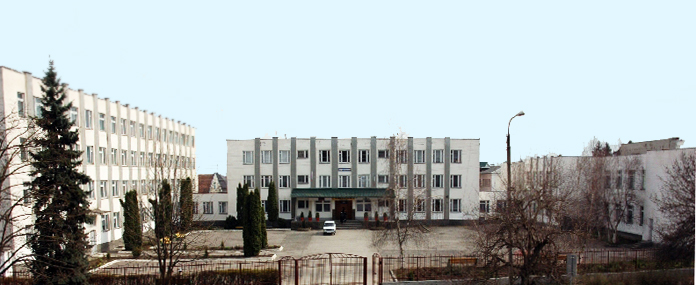                                                       Автор  проекта: Пшихачева Лалина Адамовна, учащаяся  объединения «Лидер» МКУ ДО «Центр  детского  творчества г.о. Баксан», КБР.                                                     Руководитель:  Кажарова Марина  Адильевна,                                                       методист МКУ ДО ЦДТ г.о. Баксан                                                   г. Баксан  2021 г.Паспорт  проекта                                       Краткая  аннотацияТема: Проект "Зеленый двор" направлен на благоустройство и озеленение школьного  двора. Автор: Пшихачева  Лалина  Адамовна, учащаяся  объединения «Лидер»              МКУ ДО «Центр  детского  творчества г.о. Баксан».Срок  и период реализации проекта: 1 год. «Если  бы  каждый  человек  на  клочке  земли  своей  сделал  все, что он может, как  прекрасна  была  бы земля  наша!»А.П.Чехов Школа - это один из самых важных моментов жизни, ведь в ней проходит  наше ДЕТСТВО!  Школа это наш общий дом, который мы любим и хотим видеть его красивым не только изнутри, но и снаружи.«Визитная карточка» образовательного учреждения  - это школьный двор. Он должен быть благоустроенным, чистым и красивым, чтобы каждый знал, что наша школа - самая лучшая в мире, самая красивая. В связи с этим поступило  предложение – разработать проект по  благоустройству школьного двора. Был проведен социологический опрос учащихся и педагогического коллектива на тему по благоустройству территории  школьного двора. Результаты исследования вы можете увидеть на рисунке 1. Рис.1 - Социологический опрос учащихся и педагогического коллектива на тему по благоустройству территории  школьного двора.Научить человека думать не только о себе, но и об окружающем мире нелегко, особенно эта проблема актуальна для школьников. Охрана и защита природы  позволяет  школьникам  осознать  свою значимость и  ощутить свою способность делать важные, полезные дела, реально видеть результаты своей деятельности, приносить радость окружающим, создавать прекрасное.Описание проблемы:Мы выбрали эту проблему потому, что:   школьный  двор  требует  улучшения санитарно-экологической обстановки;пришкольная территория  недостаточно озеленена;спортивно-игровая  площадка  нуждается  в  благоустройстве;школьники  имеют  невысокий  уровень  природоохранной  активности.Мы считаем, что проект поможет детям проявить себя, обрести  уверенность в собственных силах, благоустроить школьный двор, принять участие в жизни школы. Поэтому активная жизненная позиция детей сейчас важна  для  будущего  всего  города.       Данный проект развивает чувство коллективизма, эстетический вкус, трудолюбие, ответственность, патриотизм.      Необходимость  благоустройства  школьного двора является бесспорной. С этой целью педагогическому  и  ученическому коллективам имеет смысл взяться за реализацию проекта «Зеленый  двор». В результате  активной  целенаправленной деятельности всех участников проекта вполне возможно изменить  участок  земли, прилегающий  к  школе. Экологическое  образование на современном этапе развития человеческой цивилизации является приоритетным направлением развития всей системы обучения и воспитания, систематизирующим фактором образования. Поэтому на наш взгляд, наступил тот период в организации экологического образования, когда повышение его эффективности может быть достигнуто только комплексным, системным подходом - экологизацией всего учебного заведения, всех  составляющих  учебно-воспитательного  процесса  в  школе.Цели  и  задачи  проектаЦель проекта – благоустройство школьного двора, улучшение эстетического образа окружающей природной среды.Для того, чтобы  достигнуть  поставленную  цель, необходимо  решить  следующие  задачи: создание эстетически и экологически привлекательного пространства возле школы;наиболее рациональное использование школьной территории в учебном процессе и хозяйственной деятельности школы;улучшение экологической обстановки в школе и на прилегающей к ней территории за счет зеленых насаждений и цветов;воспитание трудолюбия, любви к своей школе, бережного отношения к природе;развитие  творческих способностей  учащихся;формирование  навыков  здорового  образа жизни.Управление  и  кадрыДля  реализации  проекта  необходимо:сформировать творческие группы (2-4, 5-9, 10-11 классы);обозначить «зоны  действий» для этих групп;изыскать возможности материального обеспечения для выполнения проекта;разработать варианты  дизайна ландшафтного озеленения территории школы.Содержание  и  механизм  реализацииГеография  проекта:  Экологический  проект «Зеленый   двор» реализуется  в  МКОУ «СОШ №1 им. Паштова С.А. г. Баксана», расположенный  по  адресу: КБР,  г.о. Баксан,  ул. Ленина, 86 .Год разработки:  сентябрь 2020 г.Сроки  реализации  проекта: 1 годЦелевая  аудитория:  обучающиеся,  волонтеры,  активисты  РДШ МКУ «СОШ№1 им. Паштова С.А. г. Баксана».Партнёры по проекту:  МКУ ДО «Центр  детского  творчества  г.о. Баксан»,  администрация  ОУ,  родители,  обучающиеся.Таблица 1Этапы реализации проектаТаблица 2План мероприятий подготовительного этапаТаблица 3План мероприятий проектировочного этапаТаблица 4План  мероприятий  практического  этапаОжидаемые результаты, их  социальная  значимостьПроект  направлен  на осмысление ребенком себя как частицы окружающего мира, осознание гражданской ответственности за свои действия, понимание ценности человеческой жизни как величайшего дара природы. Проект  сориентирован  на  то, чтобы  человек  захотел  сделать свой дом, участок, двор, улицу, город чистыми, ухоженными и по возможности экологически безопасными, чтобы человек был убежден в том, что он и  его  семья  заслуживают  чистой, красивой  и  здоровой  жизни.Таблица 5                                                          ЗаключениеВ ходе проектной работы мы узнали много нового, интересного и полезного. Для ответа на многие вопросы нам понадобилось обратиться к различным источникам информации: энциклопедиям, словарям, Internet источникам.Анализ документов позволил сделать вывод, что значительный размер площади  школьной  территории  предназначен  под зелёные  насаждения, которые выполняют главную функцию - очищают воздух, определяет общий облик местности. Это могучий лечебный  и  оздоровительный  фактор. С любви к маленькому  ростку, к  своему  двору начинается большая любовь к Родине. Мы верим, что через любовь и красоту станет возможным расцвет России. Ребенок, растущий на  красивой  благоустроенной  территории, с детства будет  привыкать  к  красоте и  когда  станет  взрослым, будет  стремиться благоустроить среду своего обитания.Анализируя проделанную работу, мы пришли к выводу, что сделать свой школьный двор красивым своими силами можно, нужно только очень этого захотеть, много потрудиться и все получится.         Мы сделаем все, чтобы  вид  нашей  школы был эстетичным, так как именно это прививает у детей вкус, восприятие красоты. Вид школы изменился, интерьер стал современным, уютным, красивым.     Нами  сделаны  первые, большие  шаги  по благоустройству школьного двора и уже  есть  результаты. Но на этом наша  работа не заканчивается, на следующий год планируется продолжить благоустройство территории нашего школьного двора: разбивка  новых  клумб, изготовление  декоративных  фигурок.Организация и проведение работ по  благоустройству  школьного двора. 1.  Будет организована совместная деятельность учащихся, родителей, педагогов,      по  проведению  основных  мероприятий  проекта;2. Произведена  будет  обрезка  деревьев, кустарников, побелены  стволы     деревьев, бордюры  цветников;3. Проведена  будет  очистка  пришкольной  территории  от  бытового  мусора      (организованы  общешкольные  субботники).Таблица 6Бюджет  проектаСохраним  красоту  и  приумножим.    Благоустройство школьной территории необходимо, как для создания привлекательного внешнего вида, так и для поддержания репутации образовательного учреждения. Поэтому каждое образовательное учреждение должно иметь  свое «лицо», свой  имидж.    Данный проект развивает чувство коллективизма, эстетический вкус, трудолюбие, ответственность, патриотизм, а  тем, кто посещает  и  гостям  школы  приносит  радость  и  пользу.Акция «Посади  свое  дерево»Каждый человек в этом мире может оставить в нём след. Это дело, которое он выполнил, это творение, которое он создал. Человека уж нет, а его детище по-прежнему живёт.  Почему бы не посадить дерево? Это будет самая лучшая память. Сменяются поколения, а дерево живёт, каждый год, радуя нас зелёным нарядом.Учащиеся 11 класса решили посадить своё маленькое деревце и сделать аллею выпускников на прилегающей к школе территории. Эта инициатива была поддержана всем педагогическим коллективом и  всеми учащимися школы.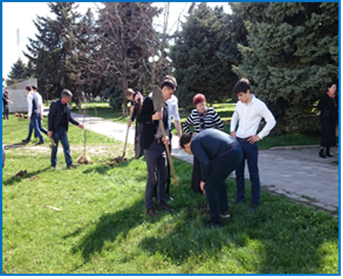 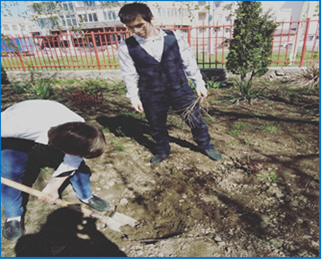 Акция «Чистый  двор».В начале  ноября  волонтеры  школы  и  члены  Российского движения школьников  организовали  акцию «Чистый   двор». Учащиеся  школы с лозунгами  и  транспарантами «Школа - наш дом, не  мусори в нем» вышли  на улицы  города  и  призвали  ребят,  навести порядок  в  школе, городе. 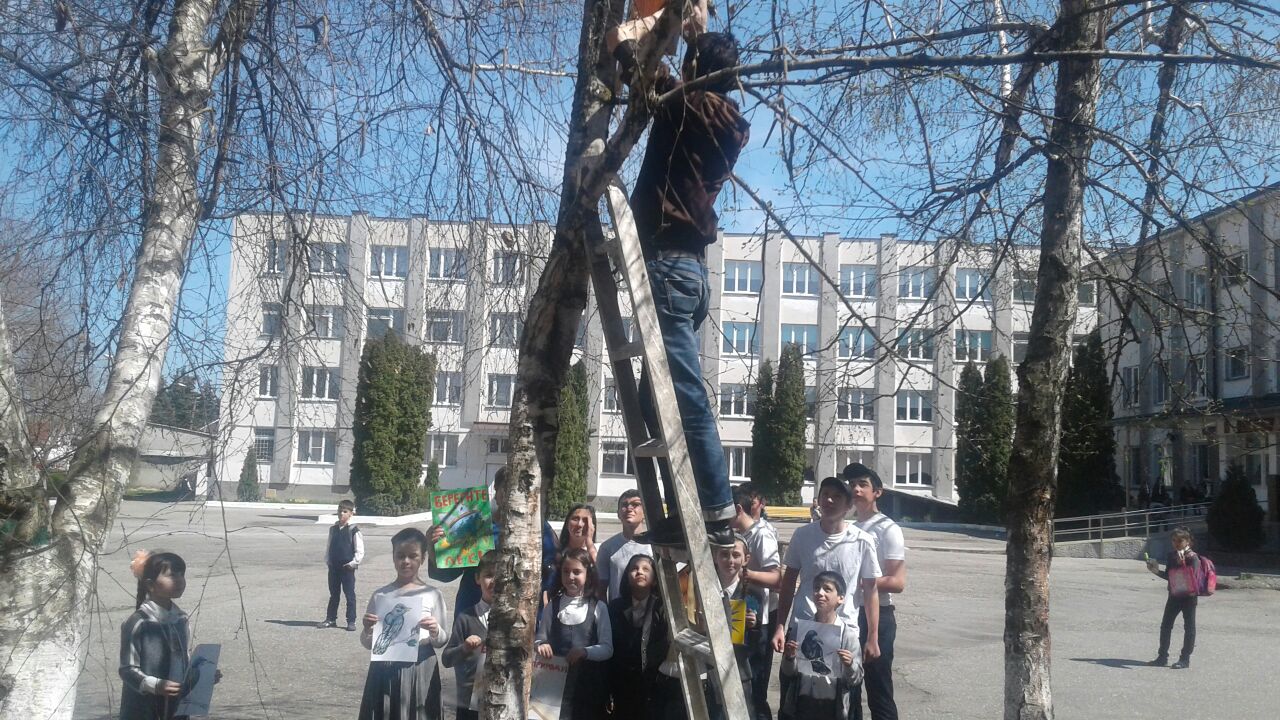 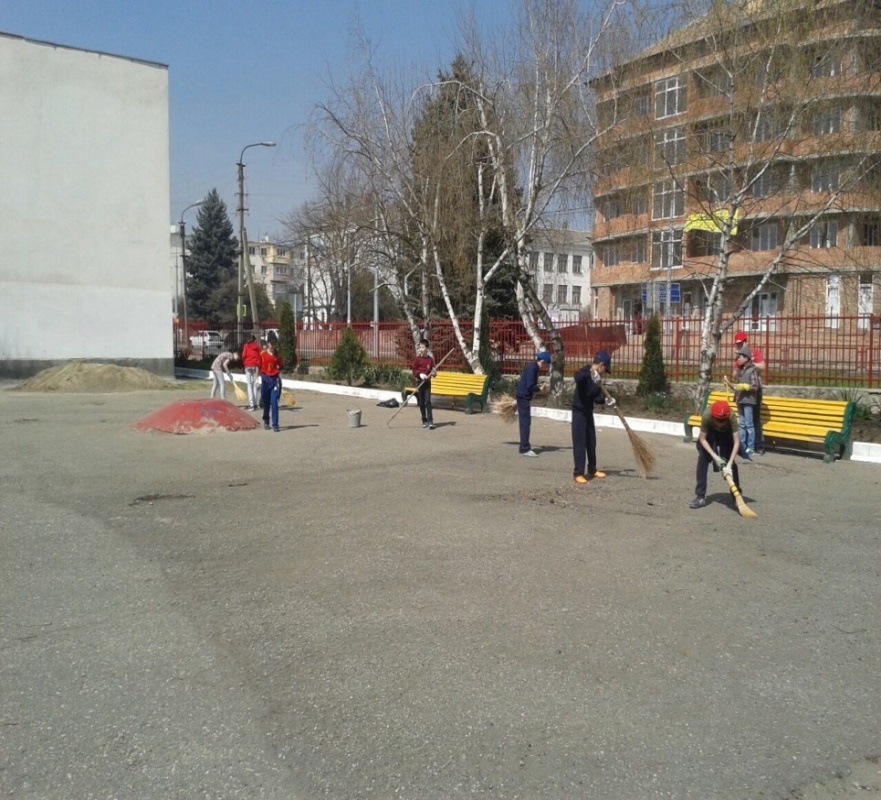 Акция «Наш  чистый  город».С  целью  привлечения  внимания  населения  к  необходимости  личного  участия  в  деле  охраны  окружающей  среды  в  рамках  городской  акции  «Наш  чистый  город» волонтеры  и  члены Российского  движения  школьников МКОУ СОШ №1 г. Баксана организовали  и  провели  работы  по  благоустройству  памятных  мест. Волонтеры  школы  распространяли  листовки  с призывом «Не  захламляйте  территорию! Не  накапливайте  мусор! Будьте  хозяевами  на  своей  земле! Перестаньте  бросать  мусор, ведь  чисто  не  там  где убирают, а там, где  не  мусорят!».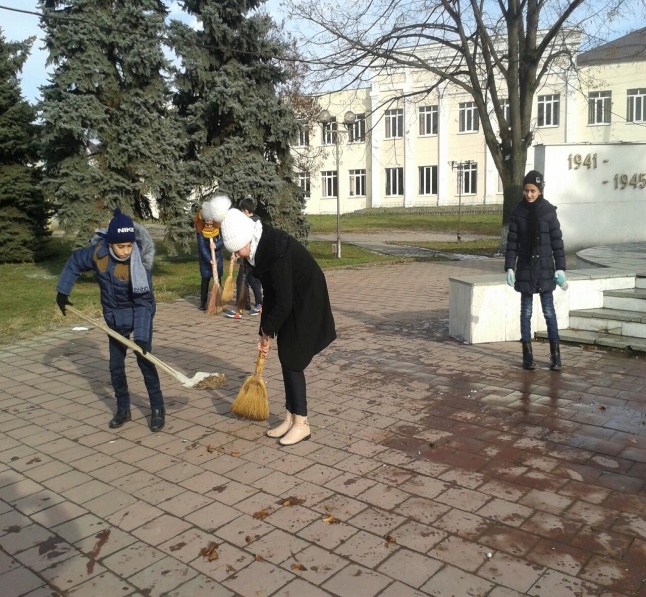 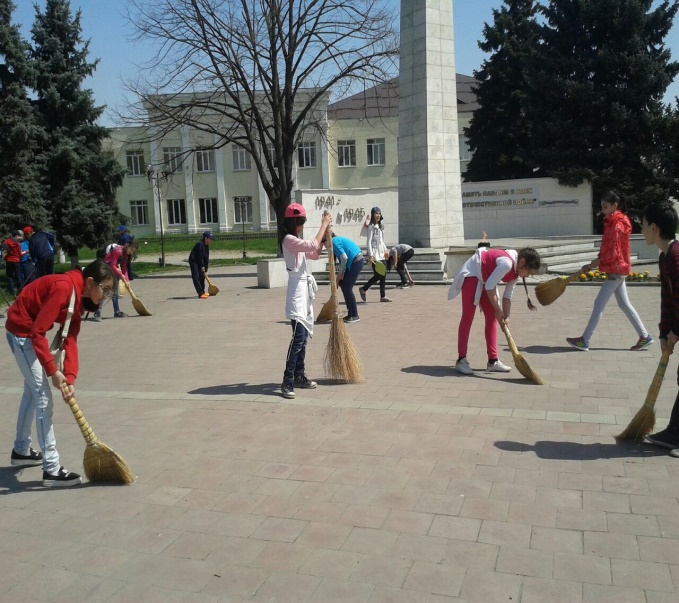 Акция «Сделано  с  заботой».   С целью привлечения внимания  детей  и молодежи к проблемам  экологии и активизации  познавательного  интереса  к  природе  родного  края  организовали  и провели  акцию «Сделано  с заботой» по  изготовлению  кормушек, скворечников.      С 25 ноября по 10 декабря все  участники  акции  изготавливали  дома  кормушки  разных  конструкций  из различных материалов, а  затем  дружно их развешивали на  территории  школы. Ребята  своими  руками  сделали домики, кормушки-подвесы  для зимующих  птиц  и разместили  на  деревьях, на  территории школы. Ребята  проведут  наблюдения  за  тем, как  пернатые  друзья  угощаются.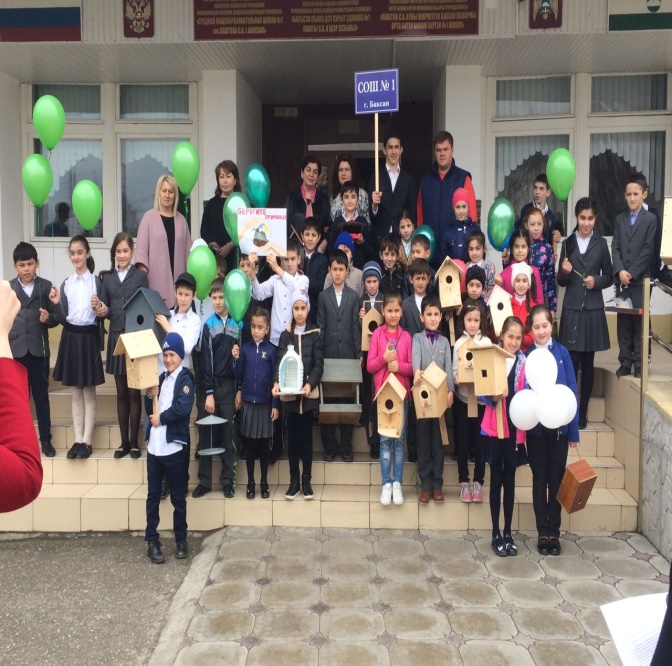 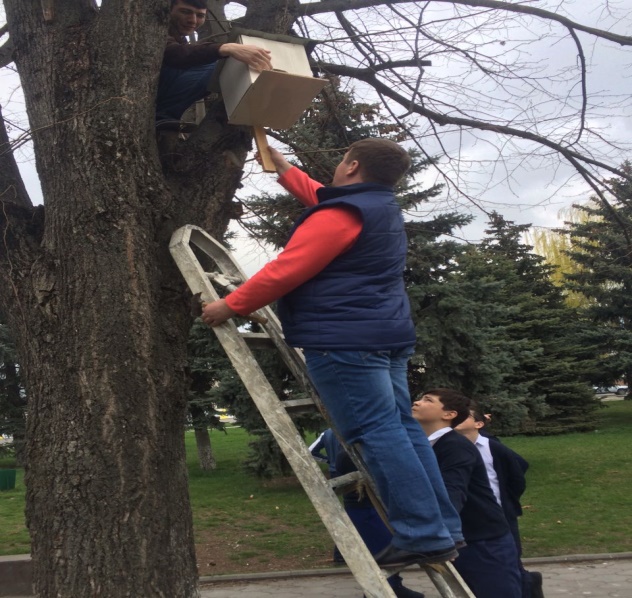 Всероссийский  конкурс экологических  проектов "Волонтеры  могут  все»Номинация "Цветущая   планета"Экологический  проект «Зеленый  двор»Автор  проекта, класс, ОУПшихачева  Лалина,  учащаяся объединения «Лидер» МКУДО «Центр  детского  творчества г.о. Баксан», ученица 10 класса МКОУ «СОШ№1 им. Паштова С.А. г. Баксана»Дата рождения16 лет, 16.11.2004 г.Домашний  адресКБР, г. Баксан, ул. Быковского, д.14Моб. телефон89640399006Электронная  почтаlp16112004@mail.ruСсылка ВКПшихачева ЛалинаОбразовательное  учреждение  Муниципальное  казенное  учреждение  дополнительного  образования «Центр  детского  творчества  г.о. Баксан», Почтовый  адрес361535, КБР, г. Баксан, ул. Ленина 23Контактный телефон, электронная  почта886634 43258            cdtbaksan@yandex.ruРегион Кабардино-Балкарская  РеспубликаРуководитель  проектаКажарова  Марина  Адильевна, методист  МКУ ДО ЦДТ  г.о. Баксан №п/пНазвание этапаЦельСрок выполнения1ПодготовительныйМотивация, целеполагание  проектаОктябрь 2020 г.2ПроектированныйПостроение ориентировочной  схемы деятельностиНоябрь-декабрь 2020 г.3ПрактическийРеализация  проекта Анализ промежуточных результатов работы и внесение  измененийЯнварь-октябрь 2021 г.4ЗаключительныйСравнение действительных и желаемых результатов работыОктябрь 2021 г.№ п/п Мероприятие ДатаОтветственный Результат мероприятия1 Проведение  анализа экологического  состояния школьной  территории октябрьРуководитель РДШ, актив РДШПроведен анализ состояния школьной территории2 «Аукцион  идей» на лучший мини-проект  по благоустройству  школьного  двора октябрь-ноябрьРуководитель  РДШ, классные руководители Разработаны мини – проекты по благоустройству школьного двора№п/пМероприятиеДатаОтветственныйРезультат мероприятия1Разработка  коллективного проекта  школьного  двораноябрьАдминистрация школы, волонтеры и актив РДШПроект «Зеленый двор»2Составление  плана  озеленения и благоустройства школьного дворадекабрьАдминистрация школы, волонтеры и актив РДШПлан мероприятий№МероприятиеДатаОтветственныйРезультат мероприятия1Разработка и  изготовление  информационных  листовок  и плакатов, призывающих  к   охране  природыСентябрь 2020Руководитель РДШ, волонтеры и активисты РДШ                             Пропаганда бережного  отношения к  окружающей среде2Общее собрание на тему «Перспективы озеленения территории школы и пришкольной территории саженцами» Октябрь  2020 г.Руководитель РДШ,  волонтеры и активисты РДШ,                        классные руководители, учащиеся школы            Пропаганда бережного  отношения  к  окружающей среде3Акция «Посади свое дерево» Приобретение саженцев и посадка  деревьевОктябрь 2020 г. Руководитель РДШ,волонтеры и активисты РДШ, классные руководители                                                                           Приобрели и посадили саженцы деревьев4Конкурс  плакатов «Чистый  город»Октябрь2020Руководитель РДШ,волонтеры и активисты РДШ                                                     Пропаганда бережного  отношения к  окружающей среде5Акция «Чистый  город» по благоустройству  памятных  мест. Ноябрь 2020Руководитель РДШ,  волонтеры  и  активисты РДШ,   классные руководители                                                  Сделали уборку школьного двора6Акция «Чистый двор» по благоустройству школьного двораНоябрь 2020Руководитель РДШ,                 волонтеры и  активисты РДШ,                                                     классные  руководители Сделали уборку школьного двора7Акция «Сделано  с  заботой».Ноябрь-Декабрь 2020Руководитель РДШ, волонтеры и  активисты РДШ,                                                     классные руководители, учащиеся  школыСделали домики  и кормушки-подвесы для зимующих  птиц  8Обработка почвы  и  посадка рассады  цветочно-декоративных культурМай 2021 г.Руководитель  РДШ, волонтеры и  активисты РДШ,                                                     учитель  биологии Обработали почву и посадили цветы9Уборка  территории  спортивной  площадкиМай 2021 г.Руководитель РДШ, волонтеры и  активисты РДШ,                                                     учитель  физкультуры Сделали уборку территории спортивной площадки10Уход за посаженными деревьями.весна-осеньВолонтеры и  активисты РДШ,                                                     учащиеся  школыПоливка  деревьев11Информационная  поддержка  проведения  акции, освещение хода  акциив течение годаРуководитель РДШ, волонтеры и  активисты РДШ                                                       Пропаганда бережного  отношения  к  окружающей среде№п/пОжидаемый результат1Организация социально-значимой деятельности школьников2Комплексный подход к воспитанию гражданственности, патриотизма, экологической культуры, трудовому воспитанию.3Приобщение к здоровому образу жизни как важной составляющей экологической культуры.4Создание гуманистической развивающей среды жизнедеятельности учащихся, представление им дополнительных возможностей для саморазвития, самоутверждения, самовыражения.5Создание условий для социальной защищенности из «неблагополучных» семей.6.Создание благоприятных условий жизни.7.Привитие  трудовых навыков экологически грамотного поведения в повседневной жизни.№п/пНаименование мероприятияНаименование расходовСтоимость (ед.), руб.Кол-во единицВсего, руб.1Акция «Посади  свое  дерево»Семена для рассады однолетних цветочных  культур20 20400 р.1Акция «Посади  свое  дерево»Перегной5001500 р.1Акция «Посади  свое  дерево»Саженцы 50402000 р.2Акция «Чистый  двор», «Наш чистый город»Веники1505750 р.2Акция «Чистый  двор», «Наш чистый город»Ведра505250 р.2Акция «Чистый  двор», «Наш чистый город»Кисти 100101000 р.2Акция «Чистый  двор», «Наш чистый город»Известь100101000Итого: 5900 р.